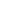 Note: Calendar is subject to change with appropriate notice to students. Didactic ComponentDidactic ComponentClinical ComponentClinical ComponentFall I SemesterCredit HrsSupervised Clinical Practice ExperiencesCredit HrsSession 1MSPA6073 Transition to Practice3MSPA5040 Introduction to Patient Assessment3.5MSPA6074 Family Practice5MSPA5015 Introduction to Biomedicine and Clinical MSPA6075 Internal Medicine5                    Medicine4.5MSPA6076 Pediatrics5MSPA5010 Clinical Anatomy2MSPA6077 Emergency Medicine5MSPA5026 Introduction to Clinical Skills1MSPA6078 Women’s Health5MSPA5030 Introduction to Body-Mind-Spirit Seminar2MSPA6079 General Surgery5MSPA5035 Clinical Medicine: EENT4MSPA6080 Behavioral Health5MSPA5035 Clinical Medicine: EENTMSPA6081 Elective5Session 2Total Clinical Credit Hours43MSPA5060 History & Physical Examination I2MSPA5070 Clinical Medicine Practicum I1MSPA5065 Body, Mind and Spirit I1MSPA5075 Clinical Skills I1MSPA5050 Clinical Medicine: Pulmonology4MSPA5055 Clinical Medicine: Cardiology & Hematology8Spring SemesterCredit HrsSession 1MSPA5090 History & Physical Examination II2MSPA5100 Clinical Medicine Practicum II1MSPA5095 Body, Mind and Spirit II1MSPA5105 Clinical Skills II1MSPA5045 Clinical Medicine: Endocrinology4MSPA5080 Clinical Medicine: Gastroenterology7Session 2MSPA5125 History & Physical Examination III2MSPA5135 Clinical Medicine Practicum III1MSPA5130 Body, Mind and Spirit III1MSPA5140 Clinical Skills III1MSPA5175 Healthcare for Special Populations2MSPA5115 Clinical Medicine: Neurology5MSPA5110 Clinical Medicine: Musculoskeletal & Rheumatology6Fall II SemesterCredit HrsSession 1MSPA5155 History & Physical Examination IV1MSPA5165 Clinical Medicine Practicum IV1MSPA5170 Clinical Skills IV1MSPA5120 Clinical Medicine: Behavioral Health3MSPA5085 Clinical Medicine: Dermatology2MSPA5145 Clinical Medicine: Women's Health4MSPA5150 Clinical Medicine: Nephrology & Urology4Total Didactic Credit Hours84CalendarProgram Orientation     Week of 7/11/2022
Fall I Session 1       07/18 - 09/23/2022
Break                  Week of 09/26/2022
Fall I Session 2       10/03 - 12/16/2022Break                  12/19 - 01/08/2023Spring Session 1       01/09 - 03/17/2023Break                  Week of 03/20/2023Spring Session 2       03/27 - 06/02/2023Fall II Session 1      06/05 - 09/08/2023Break                  09/11 - 09/24/2023Clinical 1             09/25 - 11/03/2023
Clinical 2             11/06 - 12/15/2023
Break                  12/18 - 01/01/2024
Clinical 3             01/02 - 02/09/2024
Clinical 4             02/12 - 03/22/2024
Clinical 5             03/25 - 05/03/2024
Clinical 6             05/06 - 06/14/2024
Clinical 7             06/17 - 07/26/2024
Clinical 8             07/29 - 09/06/2024
Program Completion     Week of 09/09/2024Observed Holidays & Student BreaksLabor Day Holiday      9/05/2022Fall Break        9/26-10/2/2022
Thanksgiving    11/24-11/25/2022
Christmas             12/23/2022New Year’s Day        01/02/2022Winter Break 12/19/2022-1/8/2023Diversity Day          1/16/2023Spring Break      3/20-3/26/2023Memorial Day           5/29/2023           
Juneteenth             6/19/2023Independence Day       7/04/2023Summer Break      7/10-7/16/2023Fall Break        9/11-9/24/2023Winter Break 12/18/2023-1/1/2024